【2021客庄12大節慶～客家集團婚禮】報名資訊一、婚禮時間：110年11月20日(星期六)上午。二、婚禮地點：高雄市新客家文化園區(高雄市三民區同盟二路217號)。三、錄取對數：(一)50對(以本市市民或在本市工作者優先)。(二)優先錄取1-3對新郎為客籍人士，於客家集團婚禮舉行前願意在客庄全程以客家傳統婚俗儀式(如敬外祖等)進行並配合實境拍攝紀錄的新人。四、報名資格：(一)年滿20歲且對客家文化有興趣的未婚雙方。(二)或未滿20歲，符合民法結婚年齡，並經法定代理人同意且對客家文化有興趣的未婚雙方。五、報名日期：自110年5月17日(星期一)起至110年8月2日(星期一)止。六、報名方式：(一)請於期限內完成表單填寫並提供完整相關資料。(二)檢附並上傳雙方最新身分證、2吋證件大頭照及3個月內戶籍謄本、愛情故事、生活照片各1份彩色掃描檔案。(三)若雙方其中一方未滿20歲之未成年人，請另上傳「未成年子女結婚登記法定代理人同意書」。(四)未設籍但在本市工作者請附識別證或服務證明。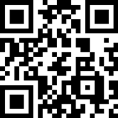 (五)報名網址：https://reurl.cc/MZ5jV4       七、錄取方式：除優先錄取1-3對新郎為客籍人士，於客家集團婚禮舉行前願意在客庄全程以客家傳統婚俗儀式(如敬外祖等)進行並配合實境拍攝紀錄的新人外，餘以本市市民或在本市工作者優先並佐以Google表單送出之先後編號順序錄取，另若需補件者須於8月4日前提供完整相關資料，逾期不予錄取。八、報名確認：110年8月10日(星期二)前將錄取名單公告於高雄市政府客家事務委員會官網、2021客庄12大節慶-客家婚禮活動官網及雄好客-高雄市政府客家事務委員會臉書粉絲專頁。九、洽詢電話：(一)執行單位：壹肆伍貳創意整合有限公司，TEL：07-2691452 轉33，楊先生。(二)主辦單位：高雄市政府客家事務委員會，TEL：07-3165666 轉36，李小姐。十、注意事項：(一)主辦單位將贈送每對參加婚禮新人精美結婚證書、婚禮紀念隨身碟及價值1萬元禮券(或等值好禮)各1份。(二)入選新人需參加9月25日(星期六)新人說明會(地點另外通知)。(三)婚禮當天請新人穿著主辦單位提供之客家藍衫結婚禮服，並配合婚禮安排之彩排時間及儀式，倘無法配合者請勿報名參加。(四)凡曾參加本府辦理集團婚禮或客家婚禮者，將不予錄取。(五)線上表單填寫之個人資料，僅限於本【2021客庄12大節慶～客家集團婚禮】使用。(六)參與婚禮之新人於婚禮當日(11月20日)前，須為未婚資格，若經查證已婚，將取消錄取資格，另填附之資料，應正確無誤，若有不實，將自負相關法律責任。(七)有關儀式、流程、贈品內容等規劃設計部分，主辦單位得依婚禮需要隨時調整，婚禮如因天災或其他不可抗力之因素，致未能如期舉辦而延期，新人不得異議或請求任何賠償。(八)本婚禮為聯合婚禮亦為團體活動，恕無法配合個別信仰或其他個人特殊要求。(九)參加之新人須同意接受主辦單位或活動合作單位發布、傳達活動相關訊息，此一傳達行為並不違反個資法，另新人必須同意姓名、肖像讓主辦單位或相關單位有權將活動之錄影、相片於世界各地各類媒體播放、展出、登錄與刊載等使用，若無法同意者，請勿報名參加。未成年子女結婚登記法定代理人同意書法定代理人　　　　　　 　  同意未成年子女              與　　　　　參加「2021客庄12大節慶～客家集團婚禮」。此致    高雄市政府客家事務委員會　　 壹肆伍貳創意整合有限公司　  法定代理人：　　　　　　　　　　（簽名蓋章）　　身分證統號：　　戶籍地址：　　縣（市）　　　鄉（鎮市區）　　　里　　　　　　　　　　鄰 　　　路（街） 　  段　　　　巷 　　　　　　　　　 弄       號           樓之　　連絡電話：（　）中　華　民　國　　　　年　　　月　　　日新人愛情故事(請簡述100-300字，並附生活照片)一、請撰寫屬於您們的甜蜜回憶及浪漫愛情的故事(如相識過程、最具紀念性的人事物或紀念日等)，將於婚禮中新人進場時使用。二、新人撰擬的愛情故事，主辦單位有權提供予媒體採訪及報導使用，以利行銷。※若撰寫不完整或不知如何撰寫的，主辦單位將會請專